Anmeldung Annamarkt für Lagergruppen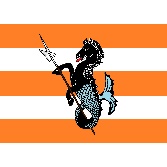 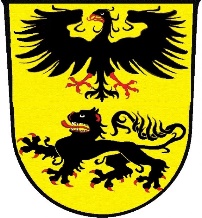 AnreiseAnreise von (Ort) / Entfernung (Km)Kfz / Anhänger / Camper(für weitere Zeilen TAB drücken)LagerinfosAnmerkungenTeilnahmebedingungenMit der Anmeldung akzeptiert jeder Teilnehmer die Teilnahmebedingungen.Nach der Anmeldung und vor Veranstaltungsbeginn erhält jede angemeldete Gruppe einen Vertrag, der vor Anreise der Veranstalter zuzusenden ist. Nur mit unterschriebenem Vertrag ist die Auszahlung der Unkostenpauschale (Abhängig von Teilnehmern und Entfernung) möglich.Anreise und Aufbau ist von Donnerstag 15 Uhr bis Freitag 0 Uhr möglich. Abreise ab Sonntag 17 Uhr.Alle Teilnehmer haben sich in authentischer Gewandung des 15. oder 16. Jahrhunderts Mitteleuropas zu kleiden. Im Zweifel Anfragen mit Bild an villaduria@yahoo.deDie offene Nutzung moderner Geräte (Handys, Fotoapparate etc.) sowie das Rauchen ist während der Veranstaltung untersagt. Feuerholz wird durch den Veranstalter gestellt. Die Feuerstelle ist entweder durch eine Feuerschale zu betreiben oder durch einen quadratischen Aushub des Erdreichs. In diesem Fall ist der Aushub aufzubewahren und nach Veranstaltungsende wieder einzusetzen.Müll ist in mitgebrachten Müllbeuteln zu sammeln und am Ende der Veranstaltung am zentralen Lärmplatz abzugeben.Kanonen und Handrohre sowie Schwarzpulver sind in Art und Umfang anzumelden. Alle in Deutschland vorgeschriebenen Nachweise sind mitzuführen. Hunde sind grundsätzlich im Lager erlaubt. Hinterlassenschaften sind sofort durch den Verantwortlichen in selbst mitgebrachten Tüten aufzunehmen und in einem Mülleimer zu entsorgen. Außerhalb des Lagergeländes besteht Leinenpflicht.Das Lagergelände wird nachts und während der Programmpunkte im Stadtzentrum durch ein Security Unternehmen bewacht. Jeder Teilnehmer hat darüber hinaus mit auf die Sicherheit im Lager zu achten.In Rücksichtnahme auf andere Lagerteilnehmer und vor allem Kinder im Lager sind ab 0 Uhr Gespräche und Gesang in ihrer Lautstärke anzupassen, sodass niemand gestört wird.Name der GruppeName des VerantwortlichenAdresseE-Mail AdresseTelefonnummerWebseite GruppeDonnerstag ab 15 UhrFreitag bis 17 UhrFreitag nach 17 UhrKennzeichenFahrerMarke und TypPlatzbedarf im m2Teilnehmer gesamtDarsteller Kämpfer / LandsknechteInteressierte Teilnehmer Zweikampfturnier